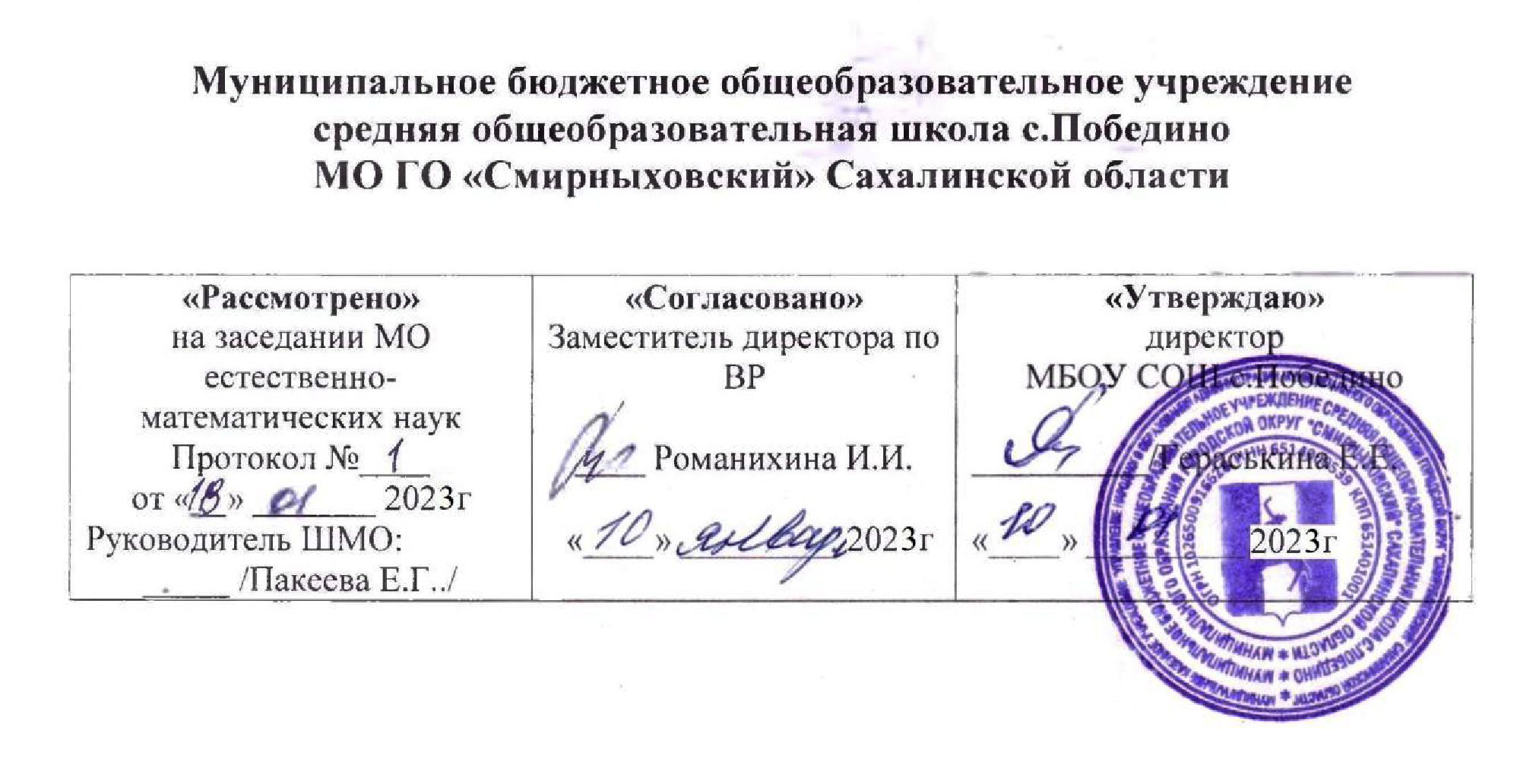 Дополнительная общеобразовательная  общеразвивающая  программа технической  направленности«Робототехника»Уровень сложности – Программа состоит из трех уровней:Стартовый уровень, 2-4 классы.Базовый уровень, 5-9 классы.Продвинутый уровень, 10-11 классы.Срок реализации – 1 годВозраст учащихся – 7-16 лет                                                                     Составитель:Шестаков Леонид Анатольевич,педагог дополнительного образованияс.Победино2023 год I Целевой раздел Пояснительная записка.1.1.1. Актуальность программы Введение дополнительной образовательной программы «Знакомство с робототехникой» неизбежно изменит картину восприятия учащимися технических дисциплин, переводя их из разряда умозрительных в разряд прикладных. Конструктор по робототехнике «LegoMindStormsEV3» и по основам электроники «Знаток» предоставляют прекрасную возможность учиться ребёнку на собственном опыте. Такие знания вызывают у детей желание двигаться по пути открытий и исследований, а любой признанный и оценённый успех добавляет уверенности в себе. Обучение происходит особенно успешно, когда ребёнок вовлечен в процесс создания значимого и осмысленного продукта, который представляет для него интерес. Стоит отметить важность поддержки педагога при осваивании ребёнком основ механики и электроники, так как это базовые элементы при проектировании робототехнических систем. 1.1.2.   Направленность образовательной программы- техническая.1.1.3.Уровень сложности программыПрограмма состоит из трех уровней:Стартовый уровень, 2-4 классы.Базовый уровень, 5-9 классы.Продвинутый уровень, 10-11 классы.Каждый уровень соответствует уровню сложности материала.Стартовый уровень. Предполагает использование материала минимальной сложности, несущий ознакомительный, информационный и инструктивный характер предлагаемого для освоения содержания программы, формирования творческих способностей детей, удовлетворение их индивидуальных потребностей Задачи стартового уровня:развитие познавательного интереса к техническому моделированию, конструированию и робототехнике; ознакомление с основными компонентами конструкторов LEGO® MINDSTORMS® EducationEV3 45544 и NXT;обучение умению строить простые модели роботов по инструкции и простые собственные модели.развитие мелкой моторики, внимательности, аккуратности.Базовый уровеньинженерное конструирование и программирование роботов.Задачи базового уровня: ознакомление с программным обеспечением LEGO® MINDSTORMS® Education EV3;развитие инженерного мышления, навыков конструирования, программирования и использования роботов;обучение умению строить программируемые модели роботов; получение навыков работы электронными элементами электромотор, датчики движения и наклона);получение навыков алгоритма программирования и изучение программных средств управления роботами.На этом этапе дети выполняют стандартные задачи конструирования и программирования. Этот этап является базовым именно здесь, дети получают основные навыки робототехники в целом. Он является основным и поэтому в моей программе на него отведено больше часов чем на остальные этапы. На этом этапе предусмотрена аттестация учащихся.Продвинутый уровень Задачи уровня: ознакомление учащихся с комплексом базовых технологий, применяемых при создании роботов;развитие инженерного мышления, навыков конструирования, программирования и использования дополнительных ресурсов и материалов.формировать знания, практические умения и навыки работы с проектной документацией;научить разработке сложных программ.На этом этапе дети делают первые попытки создать свои собственные программируемые модели роботов, аппаратов, машин, манипуляторов. Учатся работать с проектной и технологической документацией, проводить испытания и вносить изменения в конструкцию. Им предоставляется возможность использовать дополнительные материалы.1.1.4. Новизна программыНовизна программы заключается в следующем: Во-первых, учащиеся получают знания, используя схемотехнику и технологии современного мирового уровня. В связи с этим, в программу введены элементы технического перевода, необходимого для чтения зарубежных радиосхем. Во-вторых, подростки обучаются взаимодействию электронных устройств с электромеханическими устройствами, что создает новое поле для творческой деятельности учащихся. 1.1.5.  Отличительные особенности программыОтличительные особенности программы «Робототехника» заключаются в создании условий, благодаря которым во время занятий ребята научаться проектировать, создавать и программировать роботов. Командная работа над практическими заданиями способствует глубокому изучению составляющих современных роботов, а визуальная программная среда позволит легко и эффективно изучить алгоритмизацию и программирование.1.1.6. Адресат программыВозраст детей, участвующих в реализации данной дополнительной образовательной программы колеблется от 7 до 16 лет. В коллектив могут быть приняты все желающие, не имеющие противопоказаний по здоровью.Группа обучающихся состоит из 8-10 человек. Данное количество обусловлено спецификой образовательного процесса. К работе в объединении дети приступают после проведения руководителями соответствующего инструктажа по правилам техники безопасной работы с инструментом, приспособлениями и используемым оборудованием.1.1.7. Формы и методы обучения, тип и формы организации занятий Базовая форма обучения данной программы – очная, но в случаях невозможности проведения занятий в очном режиме доступно осуществление некоторого числа дистанционных занятий с использованием электронно-коммуникационных технологий, в том числе сети интернет.Программа предусматривает использование следующих форм работы:фронтальной - подача материала всему коллективу воспитанников;индивидуальной - самостоятельная работа обучающихся с оказанием педагогом помощи обучающимся при возникновении затруднения, не уменьшая активности обучающегося и содействуя выработки навыков самостоятельной работы;групповой - когда обучающимся предоставляется возможность самостоятельно построить свою деятельность на основе принципа взаимозаменяемости, ощутить помощь со стороны друг друга, учесть возможности каждого на конкретном этапе деятельности. Всё это способствует более быстрому и качественному выполнению заданий. Особым приёмом при организации групповой формы работы является ориентирование детей на создание так называемых минигрупп или подгрупп с учётом их возраста и опыта работы.В соответствии с концепцией образовательной программы формирование групп обучающихся происходит по возрастному ограничению - состав группы постоянный.В случаях реализации программы в условиях сетевого взаимодействия, принимающая сторона (на базе которой проходят занятия) должна обеспечить возможность реализации программы: кадровым педагогическим составом, специально оборудованным классом, техникой, конструкторами, методическими пособиями, сопутствующими комплектами полей и расходными материалами. Помещение должно соответствовать всем требованиям СанПиН и противопожарной безопасности.1.1.8 . Объем и сроки реализации программы:Программа рассчитана на 1 год обучения1.1.9. Цель и задачи программы.Цель программы: формирование интереса к техническим видам творчества, развитие конструктивного мышления средствами робототехники.Задачи образовательной программыОбучающие:научить соблюдать правила безопасной работы с механическими и электрическими элементами при конструировании робототехнических устройств;научить общенаучным и технологическим навыкам конструирования и проектирования;научить собирать механизмы и модели роботов на базе конструктора LEGO MindStormsEV3 (NXT);научить собирать электронные схемы на базе электронного конструктора «Знаток» и понимать условные обозначения электроэлементов на схеме;научить самостоятельно решать технические задачи в процессе конструирования роботов;научить  основам  работы  c блоком управления роботом с использованием функционала микрокомпьютера EV3 (NXT);научить поэтапному ведению творческой работы: от идеи до реализации;научить создавать реально действующие модели роботов при помощи специальных элементов по разработанной схеме, по собственному замыслу;сформировать умение оценивать свою работу и работу членов коллектива.Развивающие:способствовать развитию творческой инициативы и самостоятельной познавательной деятельности;способствовать развитию коммуникативных навыков;способствовать развитию памяти, внимания, пространственного воображения;способствовать развитию мелкой моторики;способствовать развитию волевых качеств: настойчивость, целеустремленность, усердие.Воспитательные:способствовать воспитанию умения работать в коллективе;способствовать воспитанию чувства уважения и бережного отношения к результатам своего труда и труда окружающих;способствовать воспитанию нравственных качеств: отзывчивость, доброжелательность, честность, ответственность.
1.1.10. Планируемые результатыМетапредметные:развитие самостоятельной познавательной деятельности; коммуникативных навыков; памяти, внимания; пространственного воображения; мелкой моторики; волевых качеств: настойчивость, целеустремленность, усердие;умение оценивать свою работу и работы членов коллектива; планировать свою деятельности и деятельность группы в ходе творческого проектирования; аргументировано отстаивать свою точку зрения и представлять творческий проект.Личностные:умение работать в коллективе, в команде;взаимопомощь, взаимовыручка;слаженная работа в коллективе и команде;чувство уважения и бережного отношения к результатам своего труда и труда окружающих;нравственные качества: отзывчивость, доброжелательность, честность, ответственность.Предметные:знать правила безопасной работы при конструировании робототехнических устройств и электроцепей; уметь собирать модели роботов на базе конструктора LEGO EV3 (NXT);владеть навыками работы с блоком управления роботом EV3 (NXT); знать этапы выполнения творческого проекта;владеть навыками поэтапного ведения творческой работы: от идеи до реализации;создавать модели роботов, отвечающие заданным техническим условиям; совершенствовать конструкцию роботов на основе анализа их практического применения, использования в соревнованиях, конкурсах; самостоятельно решать технические задачи в процессе конструирования робототехнических систем.II  .  Содержательный раздел2.1. Учебный план2.2.Содержание образовательной программы2.3. Система оценки достижений планируемых результатовКритерии оценки результативности  обучения:теоретической подготовки обучающихся: соответствие уровня теоретических знаний программным требованиям; широта кругозора; свобода восприятия теоретической информации; развитость практических навыков работы со специальной литературой, осмысленность и свобода использования специальной терминологии;практической подготовки обучающихся: соответствия уровня развития практических умений и навыков программным требованиям; свобода владения специальным оснащением; качество выполнения практического задания; технологичность практической деятельности;развития обучающихся: культура организации практической деятельности; культура поведения; творческое отношение к выполнению практического задания; аккуратность и ответственность при работе;качество реализации и уровень проработанности проекта реализуемый обучающимися (в соответствии с возрастными особенностями).2.4.Календарный учебный график2-3 классы4-5 классы6-7 классы8-9  классы10-11  классыIII Организационный раздел3.1.  Методическое обеспечение программы.Интернет-ресурсы: Правила соревнований:http://robolymp.ru/season-2019/training/resources/Информационно методические материалы:https://infourok.ru/uchebnometodicheskie-materiali-robototehnika-dlya-mindstorms-education-ev-2376203.htmlМетодика формирования детского коллектива:https://infourok.ru/formirovanie-detskogo-kollektiva-mladshih-shkolnikov-2237855.htmlСписок литературыДля детей и родителейЙошихито Исогава.  Книга идей LEGO MINDSTORMS EV3Филиппов С.А.. Уроки робототехники. Конструкция. Движение. Управление.Филиппов С.А. Робототехника для детей и родителей. – СПб. 2013-319 с.Юревич Е.И. Основы проектирования техники: учеб.пособие. – СПб. 2012 – 135 с.Копосов, Д. Г. Первый шаг в робототехнику. 5-6 классы. Практикум / Д.Г. Копосов. - М.: Бином. Лаборатория знаний, 2014. - 292 c.Копосов, Д. Г. Первый шаг в робототехнику. 5-6 классы. Рабочая тетрадь / Д.Г. Копосов. - М.: Бином. Лаборатория знаний, 2014. - 229 c.Юревич Е.И. Основы робототехники. СПб.: БХВ Петербург, 2010.Для педагогаПол Р. Моделирование, планирование траекторий и управление движением робота-манипулятора. – М.: Наука, 1996. – 103 с.Шахинпур М. Курс робототехники. - М.: Мир, 1990.-527 с. -ISBN 5-03- 001375-X.Избачков С.Ю., Петров В.Н. Информационные системы–СПб.: Питер, 2008. – 655 сЕлисеев Д. Цифровая электроника https://cloud.mail.ru/public/F6Vf/nY6iSxXcd Филиппов С.А. Робототехника для детей и родителей. – СПб.: Наука, 2011. -263 с. Лукас В.А. Теория автоматического управления: Учеб. пособие для вузов. -2-е изд., перераб. и доп. –М.: Недра, 1990. -416 с. Первозванский А. А. Курс теории автоматического управления: Учебное пособие для вузов. М.: Наука, 1986. 616 с.Копосов, Д. Г. Первый шаг в робототехнику. 5-6 классы. Рабочая тетрадь / Д.Г. Копосов. - М.: Бином. Лаборатория знаний, 2014. - 229 c.Юревич Е.И. Основы робототехники. СПб.: БХВ Петербург, 2010.Пол Р. Моделирование, планирование траекторий и управление движением робота-манипулятора. – М.: Наука, 1996. – 103 с.Шахинпур М. Курс робототехники. - М.: Мир, 1990.-527 с. -ISBN 5-03- 001375-X.Избачков С.Ю., Петров В.Н. Информационные системы–СПб.: Питер, 2008. – 655 сЕлисеев Д. Цифровая электроника https://cloud.mail.ru/public/F6Vf/nY6iSxXcd Филиппов С.А. Робототехника для детей и родителей. – СПб.: Наука, 2011. -263 с. Лукас В.А. Теория автоматического управления: Учеб. пособие для вузов. -2-е изд., перераб. и доп. –М.: Недра, 1990. -416 с. Первозванский А. А. Курс теории автоматического управления: Учебное пособие для вузов. М.: Наука, 1986. 616 с.3.2.  Материально-технические условия реализации программы
Помещение соответствующее СанПин, с высотой потолка не менее 2,5 м.;рабочие столы, стулья;шкафы стеллажи для разрабатываемых и готовых прототипов проекта;комплекты программируемых конструкторов «LegoMindStormsEV3» 
(из расчёта не менее 1 комплекта на 2 обучающихся);комплекты электронных конструкторов «Знаток» (из расчёта не менее 1 комплекта на 1 обучающегося);стенды и наглядные материалы;аккумуляторы и зарядные устройства;другие расходные материалы для проектной деятельности;комплект полей (Большая линия S-ka, кегельринг, линия профи);(рекомендуется) оснащение компьютерами обучающихся, с доступом в интернет (из расчета 1 человек – 1 компьютер); (рекомендуется) оснащение оборудованием для демонстрации (проектор, мультимедийная доска).для электронного обучения и обучения с применением дистанционных образовательных технологий используются технические средства, а также информационно-телекоммуникационные сети, обеспечивающие передачу по линиям связи указанной информации (образовательные онлайн-платформы, цифровые образовательные ресурсы, размещенные на образовательных сайтах, видеоконференции, вебинары, skype – общение, e-mail, облачные сервисы и т.д.)
3.3. Кадровое обеспечение Реализацию программы осуществляет  педагог дополнительного образования. Он имеет высшее образование. Стаж работы в должности педагога дополнительного образования составляет 3 года.№п/пНаименование темыКоличество часовКоличество часовКоличество часовФорма аттестации /контроля№п/пНаименование темыВсегоТеорияПрактика1Вводное занятие22Контрольное занятие2Первичные знания о роботах из конструктора18108Контрольное занятие3Использование датчиков при управлении роботом401525Контрольное занятие4Автономные роботы, выполняющие определенную функцию502525Выставка роботов5Часы, выделенные на самостоятельную и соревновательную деятельность воспитанников60555Участие в конкурсах, выставкахИТОГОИТОГО17060110Тема занятияТеоретическая частьПрактическая частьВведение в специальность. Робоспорт. Техника безопасностиПонятие «робот», «робототехника», «робоспорт». Применение роботов в различных сферах жизни человека, значение робототехники. Просмотр видеофильма о роботизированных системах. Показ действующей модели робота и его программ: на основе датчика освещения, ультразвукового датчика, датчика касания	Ознакомление с комплектом деталей для изучения робототехники: контроллер, сервоприводы, соединительные кабели, датчики-касания, ультразвуковой, освещения. Порты подключения. Создание колесной базы на гусеницах	Первая программаПонятие «программа», «алгоритм». Алгоритм движения робота по кругу, вперед-назад, «восьмеркой» и пр.	Написание программы для движения по кругу через меню контроллера. Запуск и отладка программы. Написание других простых программ на выбор учащихся и их самостоятельная отладкаОзнакомление с визуальной средой программированияПонятие «среда программирования», «логические блоки». Показ написания простейшей программы для робота	Интерфейс программы  LEGO MINDSTORMS Education NXT и работа с ним. Написание программы для воспроизведения звуков и изображения  по образцуРобот в движенииНаписание линейной программы.  Понятие «мощность мотора», «калибровка». Зубчатая передача. Применение блока «движение» в программе.Создание и отладка программы для движения с ускорением, вперед-назад.  «Робот-волчок». Плавный поворот, движение по кривой Понятие «цикл»Первая программа с циклом	 Написание программ с цикломИспользование блока «цикл» в программе. Создание и отладка программы для движения робота по «восьмерке»	Робот-танцорПонятие «генератор случайных чисел». Использование блока «случайное число» для управления движением роботаСоздание программы для движения робота по случайной траектории. Робот без NXT-блока управленияРобот рисуетТеория движения робота по сложной траектории Написание программы для движения по контуруРобот, повторяющий воспроизведенные действия	Промышленные манипуляторы и их отладка. Блок «записи/воспроизведения» Робот, записывающий траекторию движения и потом точно её воспроизводящий	Робот, определяющий расстояние до препятствия	Ультразвуковой датчикРобот, останавливающийся на определенном расстоянии до препятствия. Робот-охранникРобот, выдерживающий расстояние отпрепятствияУльтразвуковой датчик управляет роботом	 Роботы – пылесосы, роботы-уборщики. Цикл и прерывания	 Создание и отладка программы для движения робота внутри помещения и самостоятельно огибающего препятствия.  Робот-прилипала	Программа с вложенным циклом. ПодпрограммаРобот, следящий за протянутой рукой и выдерживающий требуемое расстояние в динамике. Настройка иных действий в зависимости от показаний ультразвукового датчикаИспользование нижнего датчика освещенности	 Яркость объекта, отраженный свет, освещенность, распознавание цветов роботом	 Робот, останавливающийся на черной линии. Робот, начинающий двигаться по комнате, когда включается свет.Движение вдоль линии	 Калибровка датчика освещенностиРобот, движущийся вдоль черной линии	 Робот с несколькими датчиками	Датчик касания, типы касанияСоздание робота и его программы  с задним датчиком касания и передним ультразвуковым	Ускоренное движение по криволинейной траекторииПринципы дифференциального управленияРобот, движущийся вдоль черной линии	Движение по прерывистой линииПринципы интегрального управленияРобот, движущийся вдоль черной линии	Манипулятор роботаОпределение касания – рычаг, определение цвета предметаРобот для квадро-кегельрингаОпределение наклонной поверхностиДатчик наклона на сонаре, на датчике освещенности, на контактных датчикахРобот, выбирающий дорогу по пандусамКонструкции роботов для поворота в ограниченном пространствеЦиркуляция гусеничной и колесной платформ. Платформа на шареЭксперименты с платформамиГод обученияДата начала занятийДата окончания занятий Количество учебных  недель Количество днейКоличество часов Режим занятий 101.09.2022 г31 мая 2023 г3434102Понедельник 14:00 – 14:4014:45-15:2515:30-16:10Год обученияДата начала занятийДата окончания занятий Количество учебных  недель Количество днейКоличество часов Режим занятий 101.09.2022 г31 мая 2023 г3434136Вторник 14:00 – 14:4014:45-15:2515:30-16:1016:15-16:55Год обученияДата начала занятийДата окончания занятий Количество учебных  недель Количество днейКоличество часов Режим занятий 101.09.2022 г31 мая 2023 г3434136Среда 14:00 – 14:4014:45-15:2515:30-16:1016:15-16:55Год обученияДата начала занятийДата окончания занятий Количество учебных  недель Количество днейКоличество часов Режим занятий 101.09.2022 г31 мая 2023 г3434136Четверг 14:00 – 14:4014:45-15:2515:30-16:1016:15-16:55Год обученияДата начала занятийДата окончания занятий Количество учебных  недель Количество днейКоличество часов Режим занятий 101.09.2022 г31 мая 2023 г3434102Пятница 14:00 – 14:4014:45-15:2515:30-16:10